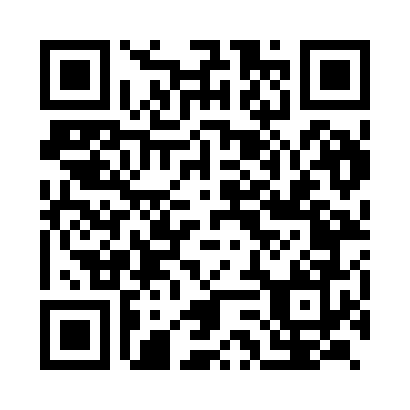 Prayer times for Moradabad, Uttar Pradesh, IndiaWed 1 May 2024 - Fri 31 May 2024High Latitude Method: One Seventh RulePrayer Calculation Method: University of Islamic SciencesAsar Calculation Method: HanafiPrayer times provided by https://www.salahtimes.comDateDayFajrSunriseDhuhrAsrMaghribIsha1Wed4:085:3412:124:546:518:162Thu4:075:3312:124:556:518:173Fri4:065:3212:124:556:528:184Sat4:055:3112:124:556:528:195Sun4:045:3012:124:556:538:206Mon4:035:3012:114:566:548:217Tue4:025:2912:114:566:548:218Wed4:015:2812:114:566:558:229Thu4:005:2712:114:566:568:2310Fri3:595:2712:114:576:568:2411Sat3:585:2612:114:576:578:2512Sun3:575:2512:114:576:578:2613Mon3:565:2512:114:576:588:2714Tue3:555:2412:114:586:598:2815Wed3:555:2412:114:586:598:2816Thu3:545:2312:114:587:008:2917Fri3:545:2212:114:587:008:2918Sat3:535:2212:114:597:018:3019Sun3:535:2112:114:597:028:3020Mon3:535:2112:114:597:028:3121Tue3:525:2012:124:597:038:3122Wed3:525:2012:125:007:038:3123Thu3:525:2012:125:007:048:3224Fri3:515:1912:125:007:058:3225Sat3:515:1912:125:007:058:3326Sun3:515:1912:125:017:068:3327Mon3:515:1812:125:017:068:3428Tue3:515:1812:125:017:078:3429Wed3:505:1812:125:027:078:3430Thu3:505:1712:125:027:088:3531Fri3:505:1712:135:027:088:35